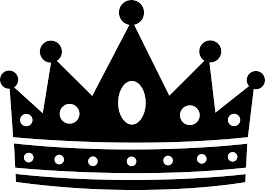 King’s Pre-SchoolBigsKings Head LaneKT14 7ATkingspreschool@byfleet.surrey.sch.uk 01932 345979Registration and Expression of Interest FormPlease return to the school with the registration fee of £5Child’s first names                             			             Child’s Surname				Date of Birth			                       			                          AgeHome Address:Post Code:	                Ethnicity:Tel number:	                                                                  Sex: Male/ Female/ Prefer Not To SayParent/ Guardian 1’s Name:Place of work:                                                      Work no:Tel no. home:                                                       Mobile:Email address:	         Relation to child:	                                                                                      Parent/ Guardian 2’s Name:Place of work:                                                      Work no:Tel no. home:                                                       Mobile:Email address:  	         Relation to child:               Pre-School requirements: please indicate requirements by ticking relevant boxes.               Pre-School requirements: please indicate requirements by ticking relevant boxes.               Pre-School requirements: please indicate requirements by ticking relevant boxes.               Pre-School requirements: please indicate requirements by ticking relevant boxes.               Pre-School requirements: please indicate requirements by ticking relevant boxes.               Pre-School requirements: please indicate requirements by ticking relevant boxes.               Pre-School requirements: please indicate requirements by ticking relevant boxes.               Pre-School requirements: please indicate requirements by ticking relevant boxes.PriceTimeMondayTuesdayWednesdayThursdayFridayBreakfast Club£5.258.00am- 8.45amMorning£21.008.45am-11.45pmLunch£3.5011.45-12.15pmAfternoon£21.0012.15-3.15pmAfter School Club£5.253.15pm-4.00pmAfter School Club£7.004.00pm-5.00pm 